حضرات السادة والسيدات،تحية طيبة وبعد،1	يسرني أن أدعوكم إلى المشاركة في مسابقة الاتحاد بشأن الذكاء الاصطناعي/التعلم الآلي في تكنولوجيا الجيل الخامس، وهي مسابقة من المقرر أن تبدأ من الآن حتى نهاية العام.2	سيكون الذكاء الاصطناعي (AI) التكنولوجيا المهيمنة في المستقبل وسيؤثر على جميع أركان المجتمع. والذكاء الاصطناعي/التعلم الآلي (ML)، على وجه الخصوص، سيحددان الكيفية التي ستعمل بها شبكات الاتصالات، خط الحياة في مجتمعاتنا. وتستكشف شركات كثيرة في قطاع تكنولوجيا المعلومات والاتصالات كيفية الاستفادة القصوى من الذكاء الاصطناعي/التعلم الآلي.3	ويأتي الاتحاد في المقدمة في هذا المسعى باستكشاف أفضل سبل تطبيق الذكاء الاصطناعي/التعلم الآلي في شبكات المستقبل بما في ذلك شبكات الجيل الخامس وأقر بالفعل أربع مواصفات تشكل جزءاً من مجموعة أدوات لإدخال التعلم الآلي في شبكات الاتصالات، وهناك معايير أخرى على الطريق.4	ويتوقع أن تقوم المسابقة على جهود الاتحاد في مجال تقييس الذكاء الاصطناعي/التعلم الآلي من خلال اعتماد مجموعة أدوات الذكاء الاصطناعي/التعلم الآلي الخاصة بالاتحاد في شبكات الجيل الخامس عند تطوير الحلول من طرف إلى طرف التي ستحقق القدرات الكاملة لنماذج الذكاء الاصطناعي/التعلم الآلي في أي شبكة من شبكات الجيل الخامس.5	سيكون بمقدور المشاركين حل مشكلات من العالم الحقيقي، استناداً إلى تكنولوجيات قياسية طورت من أجل التعلم الألي في شبكات الجيل الخامس. وسيستدعي الأمر وجود أفرقة لتفعيل واستنباط وتنفيذ نماذج للتعلم الآلي والتدريب عليها بحيث يكتسب المشاركون خبرات عملية في مجالات الذكاء الاصطناعي/التعلم الآلي ذات الصلة بتكنولوجيا الجيل الخامس.6	وستقسم بيانات المشكلات التي سيعمل عليها المشاركون إلى أربعة مسارات تقنية لأربعة سيناريوهات للبيانات:7	وتتألف المسابقة من ثلاث جولات:الجولة الأولى - جولة إقليمية: ستجري في المناطق/البلدان. وسترقى المشاريع الأفضل في كل منطقة إلى الجولة العالمية. ومن المقرر إجراء الجولة الأولى في الفترة مايو-يوليو 2020.الجولة الثانية - جولة عالمية: ستتنافس أفضل مشاريع الجولة العالمية على الجائزة الكبرى في الجولة الثالثة. ومن المقرر إجراء الجولة الثانية في الفترة أغسطس-أكتوبر 2020.الجولة الثالثة - المؤتمر الختامي: تتألف هذه الجولة من عروض توضيحية ونظرية في المؤتمر الختامي. سيتم اختيار الفائزين في المسابقة من أفضل الأفرقة في المؤتمر الختامي. الجولة الثالثة من المسابقة - مخطط لها نهاية العام.ومن الآن وحتى نهاية أبريل 2020، سيتم الترويج للمسابقة وإنشاء البنية التحتية الخاصة بها. ويسعدنا أن نعلن أن مؤسسة LF A1 أحد شركاء الاتحاد في الترويج لهذه المسابقة.8	المشاركة في المسابقة بالمجان ومتاحة لكل الأطراف المهتمة من البلدان الأعضاء في الاتحاد. إذا كنت مهتماً بأحد الموضوعات التالية أدناه، يرجى التعبير عن اهتمامك بملء الاستمارة المتاحة في الموقع الإلكتروني [رابط]. وسوف نرتب معكم مهاتفة جماعية لمناقشة التفاصيل:-	من سيكون مرشحكم لعضوية مجلس إدارة المسابقة؟-	هل لديكم إضافات لقائمة بيانات المشكلات والموارد؟ يمكن الاطلاع على القائمة الحالية لقائمة بيانات المشكلات والموارد في الوثيقة "بيانات المشكلات وموارد البيانات"، المتاحة في الموقع الإلكتروني للمسابقة.-	هل لديكم الرغبة في تقديم بيانات، شريطة تطبيق معايير التداول المؤمن للبيانات؟-	من سيكون مرشحكم لعضوية فريق المحكمين؟-	من سيكون مرشحكم لعضوية مجموعة الموجهين للمسابقة؟-	ما هي مجموعات الأدوات والسطوح البينية لبرمجة التطبيقات التي تودون المساهمة بها والتي يمكن للمشاركين في المسابقة استخدامها؟-	هل ترغب (سواء كنت فرداً أو عضواً في فريق) في المنافسة في المسابقة.ويمكن الاطلاع على المعلومات التفصيلية عن مسؤوليات مجلس إدارة المسابقة والموجهين وأعمال التوجيه وفريق المحكمين وموردي البيانات في الوثيقة "مسابقة الاتحاد بشأن الذكاء الاصطناعي/التعلم الآلي في تكنولوجيا الجيل الخامس - تطبيق الذكاء الاصطناعي/التعلم الآلي في شبكات الجيل الخامس. الأولويات"، المتاحة في الموقع الإلكتروني للمسابقة.9	ونوجه الدعوة إلى الجهات الراعية. ورعاية هذه المسابقة فرصة ممتازة لكي يتبوأ بلدكم أو منظمتكم أو شركتكم موقع الريادة العالمية في مجال الذكاء الاصطناعي/التعلم الآلي من أجل تكنولوجيا الجيل الخامس. وتتاح باقات الرعاية في الموقع الإلكتروني للمسابقة.10	المعلومات المتعلقة بالمسابقة، بما في ذلك رابط إلى استمارة التعبير عن اهتمامكم، متاحة في الموقع https://www.itu.int/en/ITU-T/AI/challenge/2020. يرجى زيارة الصفحة الرئيسية للمسابقة بصورة دورية للاطلاع على آخر المستجدات.11	لمزيد من المعلومات وللاستفسارات بشأن المسابقة، يرجى الاتصال من خلال العنوان: ai5gchallenge@itu.int.وتفضلوا بقبول فائق التقدير والاحترام.تشيساب لي
مدير مكتب تقييس الاتصالات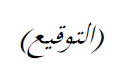 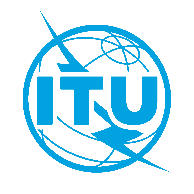 الاتحـاد الدولـي للاتصـالاتمكتب تقييس الاتصالاتالاتحـاد الدولـي للاتصـالاتمكتب تقييس الاتصالاتجنيف، 13 مارس 2020المرجع:TSB Circular 237إلى:-	إدارات الدول الأعضاء في الاتحاد؛-	أعضاء قطاع تقييس الاتصالات بالاتحاد؛-	المنتسبين إلى قطاع تقييس الاتصالات؛-	الهيئات الأكاديمية المنضمة إلى الاتحادنسخة إلى:-	رؤساء لجان الدراسات ونوابهم؛-	مديرة مكتب تنمية الاتصالات؛-	مدير مكتب الاتصالات الراديويةالهاتف:+41 22 730 5860إلى:-	إدارات الدول الأعضاء في الاتحاد؛-	أعضاء قطاع تقييس الاتصالات بالاتحاد؛-	المنتسبين إلى قطاع تقييس الاتصالات؛-	الهيئات الأكاديمية المنضمة إلى الاتحادنسخة إلى:-	رؤساء لجان الدراسات ونوابهم؛-	مديرة مكتب تنمية الاتصالات؛-	مدير مكتب الاتصالات الراديويةالفاكس:+41 22 730 5853إلى:-	إدارات الدول الأعضاء في الاتحاد؛-	أعضاء قطاع تقييس الاتصالات بالاتحاد؛-	المنتسبين إلى قطاع تقييس الاتصالات؛-	الهيئات الأكاديمية المنضمة إلى الاتحادنسخة إلى:-	رؤساء لجان الدراسات ونوابهم؛-	مديرة مكتب تنمية الاتصالات؛-	مدير مكتب الاتصالات الراديويةالبريد الإلكتروني:ai5gchallenge@itu.intإلى:-	إدارات الدول الأعضاء في الاتحاد؛-	أعضاء قطاع تقييس الاتصالات بالاتحاد؛-	المنتسبين إلى قطاع تقييس الاتصالات؛-	الهيئات الأكاديمية المنضمة إلى الاتحادنسخة إلى:-	رؤساء لجان الدراسات ونوابهم؛-	مديرة مكتب تنمية الاتصالات؛-	مدير مكتب الاتصالات الراديويةالموضوع:مسابقة الاتحاد بشأن الذكاء الاصطناعي/التعلم الآلي (AI/ML) في تكنولوجيا الجيل الخامسمسابقة الاتحاد بشأن الذكاء الاصطناعي/التعلم الآلي (AI/ML) في تكنولوجيا الجيل الخامسالمسار التقنيبيانات حقيقية("مسار مؤمن")بيانات مفتوحةبيانات مركبةبدون بياناتشبكاتقطاعات رأسيةأدوات تمكينيةالصالح الاجتماعي